                                                         МИНИСТЕРСТВО ОБРАЗОВАНИЯ И НАУКИ РЕСПУБЛИКИ ДАГЕСТАН          № ____                                                                                                          «_23» сентябрь_2017гОтчет МКОУ СОШ № 8 по реализации подпроекта«Просвещение  и духовное развитие» приоритетного проекта Главы Республики Дагестан«Человеческий капитал» (направление «Языки народов Дагестана») за сентябрь 2017г.                                     Директор МКОУ «СОШ№8»                                                       З.З.Магомедов№ Мероприятия, обсуждаемые вопросы (выдвигаемые требования) состав и количество участников, результаты (фотоматериал).Ответственные, организаторыДатаОсвещение в СМИ 1.Провели линейку ,посвященную Р.Гамзатову.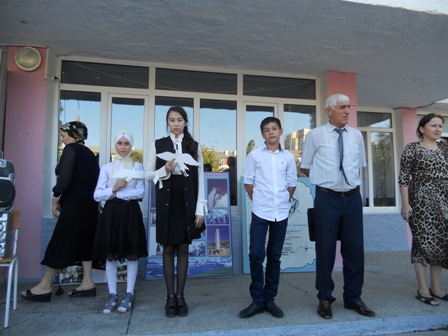 Руководитель МО учителей родного языкаМагомедова М.М.08.09.2017г.2Провели открытый урок на тему : «Белые журавли». 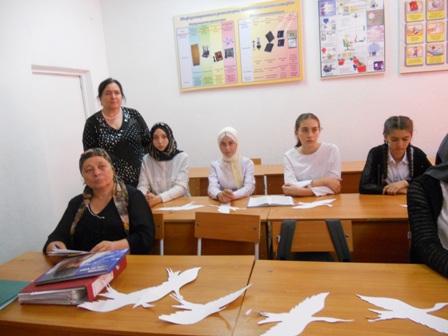 Магомедова М.М.11.09.2017г.3Заседание МОРуководитель МО учителей родного языка.29.08.2017г.4Провели конкурс чтецов , посвященный Гамзатовским дням.Руководитель МО учителей родного языкаМагомедова М.М.и учителя родных языков09.09.2017г.Выпустили стенгазету «Белые журавли»Руководитель МО учителей родного языка12.09.2017г.5Открый урок «Кънкъраби», посвященный 94-летию со дня рождения Р.Гамзатова.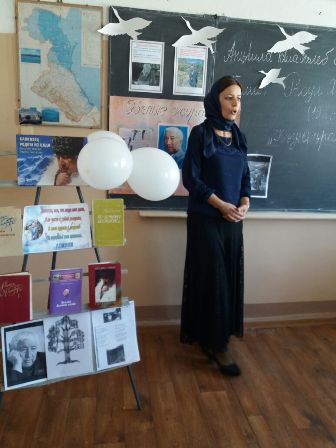 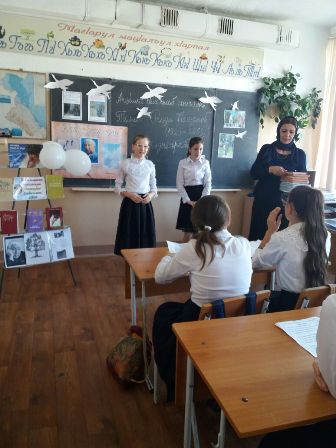 Абдулаева Х.Н.12.09.2017г.